Об утверждении перечня недвижимогогосударственного имущества Ханты-Мансийского автономного округа – Югры, предназначенного для сдачи в аренду, и объектов, в отношении которых планируется заключениеконцессионных соглашений В соответствии с Законом Ханты-Мансийского автономного 
округа – Югры от 16 декабря 2010 года № 225-оз «Об управлении и о распоряжении имуществом, находящимся в государственной собственности Ханты-Мансийского автономного округа – Югры», постановлениями Правительства Ханты-Мансийского автономного 
округа – Югры от 14 января 2012 года № 1-п «О передаче некоторых полномочий Правительства Ханты-Мансийского автономного 
округа – Югры Департаменту по управлению государственным имуществом Ханты-Мансийского автономного округа – Югры», от 6 июля 2012 года № 244-п «О порядке формирования, ведения и опубликования перечней государственного имущества Ханты-Мансийского автономного округа – Югры, предназначенного для предоставления во владение и (или) пользование»:1. Утвердить перечень недвижимого государственного имущества Ханты-Мансийского автономного округа – Югры, предназначенного для сдачи в аренду, и объектов, в отношении которых планируется заключение концессионных соглашений (приложение).2. Административному управлению: 2.1. В течение 10 рабочих дней со дня утверждения настоящего распоряжения обеспечить его опубликование (размещение) в официальном печатном издании Ханты-Мансийского автономного округа – Югры (газета «Новости Югры»), а также на «Информационно-аналитическом интернет-портале» www.ugra-news.ru («Новости Югры»). 2.2. В течение 3 рабочих дней со дня утверждения настоящего распоряжения обеспечить размещение настоящего распоряжение на официальном сайте Депимущества Югры в информационно-телекоммуникационной сети Интернет (в том числе в форме открытых данных).3. Управлению распоряжения государственным имуществом в течение 3 рабочих дней со дня утверждения настоящего распоряжения обеспечить размещение Раздела II перечня «объекты, в отношении которых планируется заключение концессионных соглашений», указанного в приложении к настоящему распоряжению, на официальном сайте Российской Федерации в информационно-телекоммуникационной сети Интернет www.torgi.gov.ruИсполнитель:начальник отдела аренды и обязательственных отношенийУправления распоряжения государственным имуществомСигарев Семен Петрович, т. 8(3467)360222 (доб. 2848)ДиректорЮ.С. Якубенко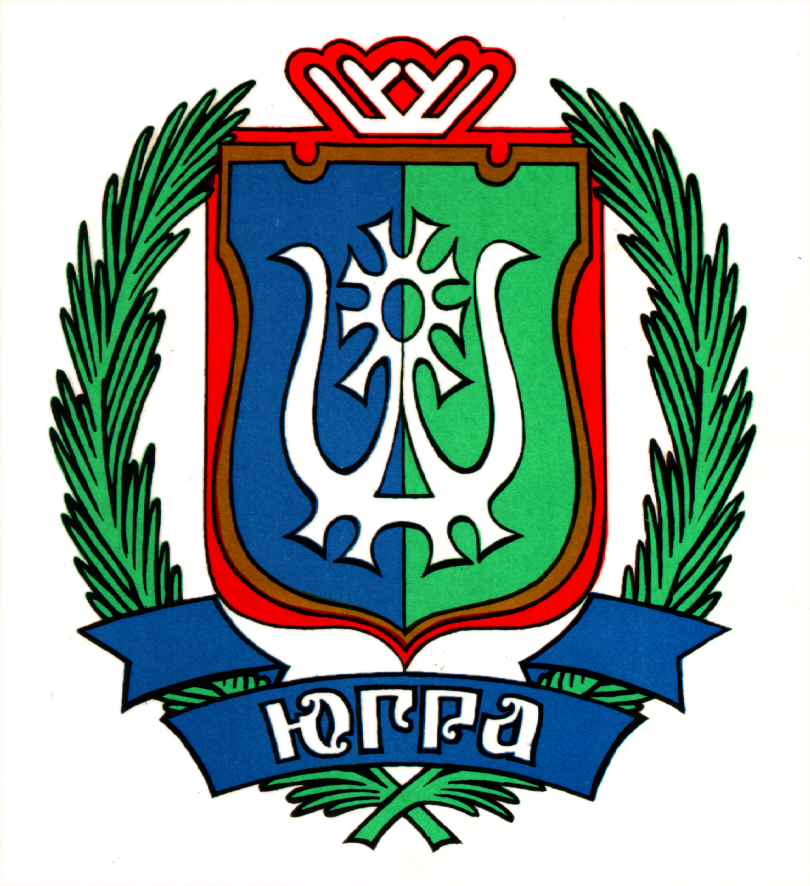 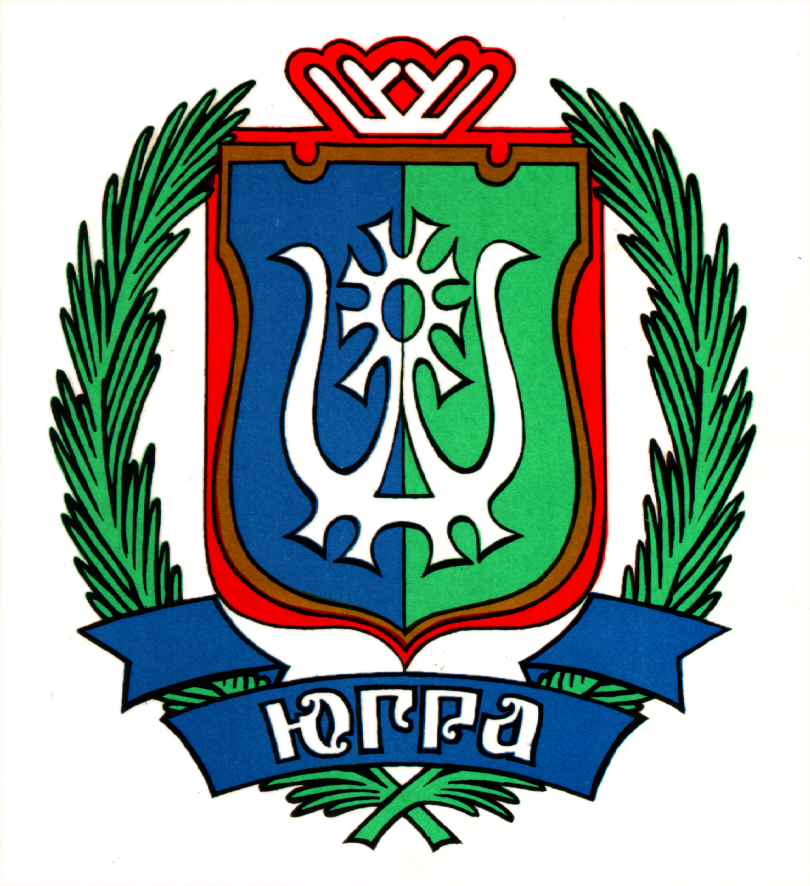 